Projekt Podpora opatrovateľskej služby II  sa realizuje vďaka  riadiacemu orgánu (RO)  Ministerstva práce, sociálnych vecí a rodiny SR (MPSVR SR) a  podpore  Európskeho sociálneho  fondu   (ESF) a Európskeho fondu regionálneho rozvoja (EFRR) v rámci Operačného programu Ľudské zdroje (OP ĽZ)        V auguste 2021 Stredisko  podalo žiadosť o poskytnutie nenávratného finančného príspevku na MPSVR SR v rámci operačného programu: „OP ĽZ DOP 2021/8.1.1/01“ – Podpora opatrovateľskej služby II. Nakoľko sme boli úspešní  v novembri 2021 Stredisko podpísalo  Zmluvu  o poskytovaní nenávratného finančného príspevku  s MPSVaR SR  na základe Rozhodnutia o schválení žiadosti o poskytnutie nenávratného finančného príspevku   pre 26  opatrovateliek na obdobie 24 mesiacov od 01.decembra  2021 do decembra 2023. Tento príspevok je určený  na oprávnené mzdové výdavky, najviac vo výške 680,00EUR mesačne na 1 pracovné miesto, do  výšky 408 000,-EUR. https://esf.gov.sk/ https://www.employment.gov.sk/sk/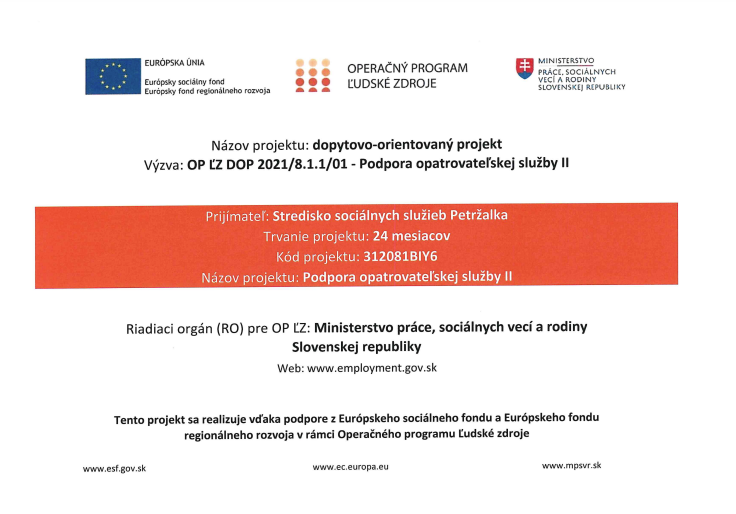 